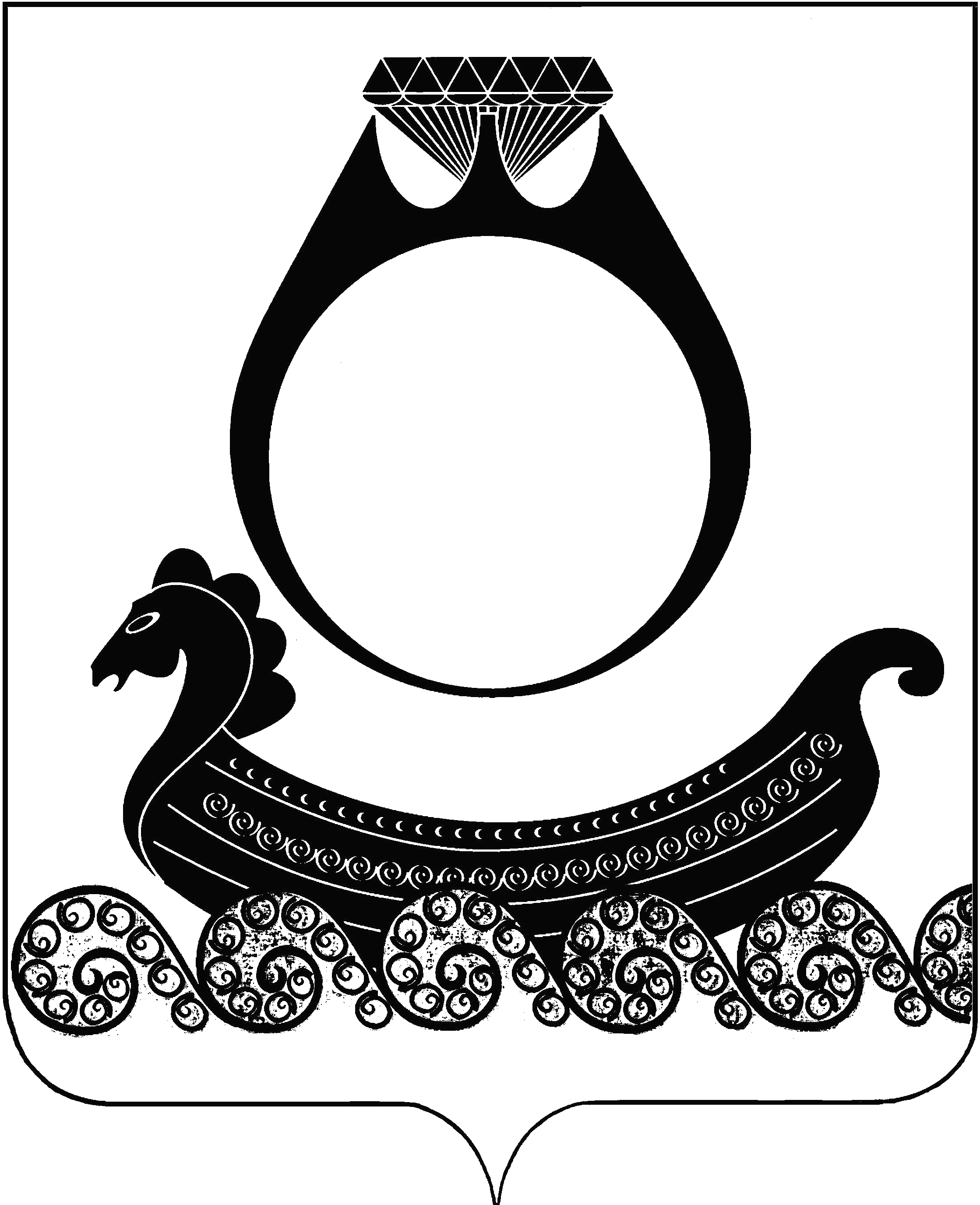 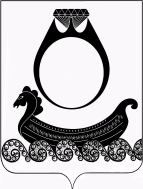 АДМИНИСТРАЦИЯ ГОРОДСКОГО ПОСЕЛЕНИЯ ПОСЁЛОК КРАСНОЕ-НА-ВОЛГЕ  КРАСНОСЕЛЬСКОГО МУНИЦИПАЛЬНОГО РАЙОНА КОСТРОМСКОЙ ОБЛАСТИПОСТАНОВЛЕНИЕот   «15»    ноября       2017 г.                                                                          № 239                                                                                                       	В целях реализации статьи 174 Бюджетного кодекса Российской Федерации администрация городского поселения поселок Красное-на-Волге Красносельского муниципального района Костромской области  ПОСТАНОВЛЯЕТ:1.Утвердить:1.1. Среднесрочный финансовый план  городского поселения поселок Красное-на-Волге Красносельского муниципального района Костромской области  на 2018-2020 годы (приложение 1);1.2. Распределение бюджетных ассигнований по главным распорядителям бюджетных средств бюджета городского поселения на 2016-2020 годы по разделам, подразделам, целевым статьям и видам расходов классификации расходов бюджетов (приложение 2);1.3. Распределение  дотаций на выравнивание уровня бюджетной обеспеченности городского поселения поселок Красное-на-Волге Красносельского муниципального района Костромской области (приложение 3);2.Контроль за исполнением настоящего постановления оставляю за собой.3.Настоящее постановление вступает в силу с момента подписания и подлежит размещению на официальном сайте   в  сети «Интернет».Глава городского поселения                                                            В.Н. НедорезовОб утверждении среднесрочного финансового плана городского поселения поселок Красное-на-Волге Красносельского муниципального района Костромской области  на 2018-2020 годы